
Le Blocus routier .


Le blocus routier se compose d'une part de Check Point et d'autre part d'obstacles permanents .

Les check Point peuvent être permanent ou transitoires,et quand ils sont transitoires,ils peuvent être "ouverts" ou "fermés" ,
Le tout,sans annonce ni préavis,ce qui fait que vous pouvez très bien vous être rendu le matin à l'école sans pour autant être sur de revenir chez vous le soir .

Quand au obstacles routiers,ils peuvent être de diverses natures :
blocs de bétons ou énormes pierres .
talus de gravats.
destruction pure et simple de la route .

Officiellement,ces obstacles ont pour but d'empécher la circulation des "terroristes" .
Dans la réalité,ils paralysent tout transport routier ; toute marchandise chargée à bord d'un camion doit obligatoirement donc s'arrèter devant l'obstacle,et être transférée dans un 2) camion derrière l'obstacle .
Il n'y a aucun moyen de faire autrement,l'obstacle est  infranchissable .

La simple présence de ces obstacles multiplie le cout des transports de façon absolument invraisemblable .
Il n'y a plus "une " économie de Cisjordanie,mais autant d'économies distinctes qu'il y a de barrages routiers .

Le motif réel n'est donc pas sécuritaire,il est d'une toute autre nature : contraindre les palestiniens à vivre tourné sur eux même,dans une vie qui ne prend en compte sur le plan politique et économique que le village .

Une carte vaut mieux qu'un long discours ,et cette carte n'est qu'un "résumé" succint des barrages routiers existants réellement ...
Vous comprendrez aisément en la voyant que l'impératif sécuritaire ne peut à lui seul justifier ce blocus .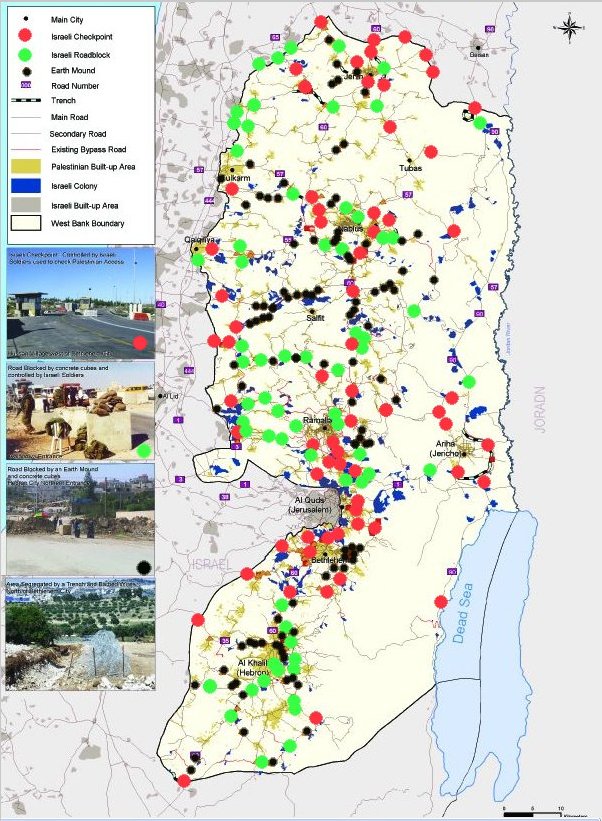 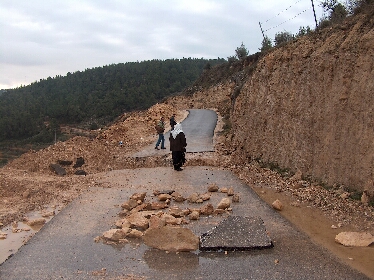 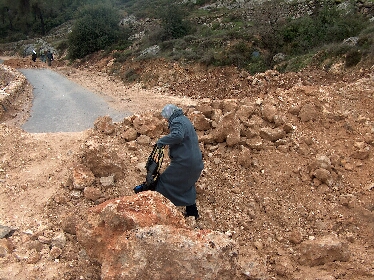 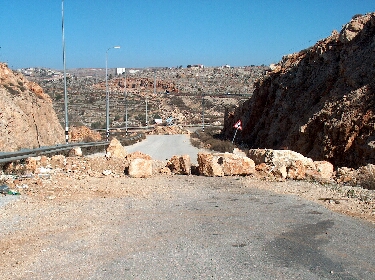 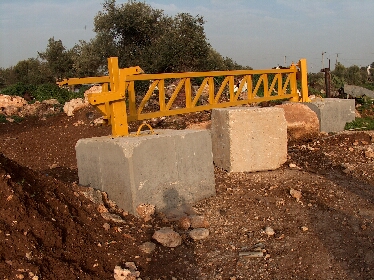 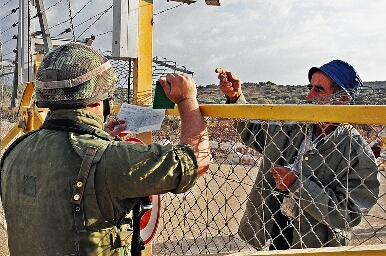 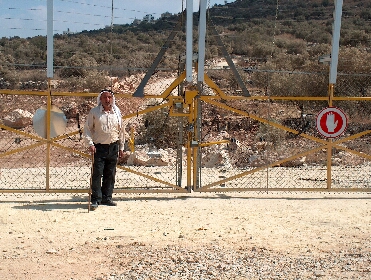 